Offerte aanvraagformulier Grafisch Goed Gasselte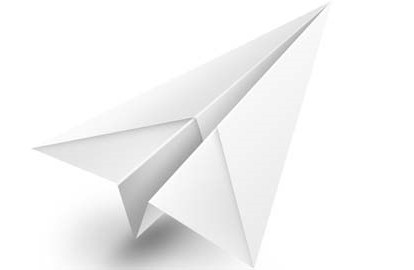 Uw naam :  ______________________________________________Adres :  _________________________________________________Postcode + Woonplaats : ___________________________________E-mail adres : _____________________________ _________ _____Telefoonnummer : ________________________________________Ik zou graag een offerte willen hebben voor:_______________________________________________________Aantal : __________________________ ______________________Formaat (hxbr : __________________ ________________________Aantal pagina’s : ________________ _________________________Bedrukking (zw. of kl.) :  ____________________________ _______Papiersoort : ____________________________________________Opmerkingen : ____ ______________________________________Het ingevulde formulier kunt u per mail of per post zenden aan:Grafisch Goed GasselteDorpstraat 14
9462 PL Gasselteinfo@grafischgoedgasselte.nlVoor vragen kunt u ons telefonisch bereiken op:
Telefoon 0599-565331